ОЖИДАЕМЫЕ ОБРАЗОВАТЕЛЬНЫЕ РЕЗУЛЬТАТЫ ОСВОЕНИЯ ПРОГРАММЫФИО ребенка __________________________________ Дата рождения ______________________________Дата поступления в ДОУ ____________________________________________________________________СРЕДНЯЯ ГРУППА 4-5 летМотивационные (личностные образовательные результаты)Мотивационные (личностные образовательные результаты)Мотивационные (личностные образовательные результаты)Мотивационные (личностные образовательные результаты)Мотивационные (личностные образовательные результаты)Мотивационные (личностные образовательные результаты)КритерийРезультатРезультатРезультатПримечаниеКритерийНачало годаКонец годаЭлементарные представления о себе (знает свое имя и фамилию, возраст, пол, имеет первичные гендерные представления, ведет себя в соответствии со своим возрастом и полом).Положительная самооценка, уверенность в себе, стремление быть хорошим.Способность проявлять личностное отношение к соблюдению (нарушению) моральных норм, стремление к справедливости, способность испытывать чувство стыда при неблаговидных поступках.Способность проявлять эмоциональный отклик на переживания близких взрослых, детей.Умение проявлять инициативу и самостоятельность в организации знакомых игр с небольшой группой детей.Способность проявлять инициативу в оказании помощи товарищам, взрослым.Уважение и чувство принадлежности к своей семье (имеет представления о родственных отношениях (мама, папа, сын, дочь и т.д.) ; может назвать имена членов своей семьи, рассказать о ее традициях (по своей инициативе или инициативе взрослого); о профессиях своих родителей).Первичные основы любви и интереса к родному краю (знает название своего родного города).Первичные основы любви и интереса к родной стране (знает название родной страны, имеет элементарные представления об основных государственных праздниках: День Победы, День защитника Отечества, 8 Марта, Новый год, имеет представление о Российской армии, ее роли в защите Родины).УНИВЕРСАЛЬНЫЕ ОБРАЗОВАТЕЛЬНЫЕ РЕЗУЛЬТАТЫУНИВЕРСАЛЬНЫЕ ОБРАЗОВАТЕЛЬНЫЕ РЕЗУЛЬТАТЫУНИВЕРСАЛЬНЫЕ ОБРАЗОВАТЕЛЬНЫЕ РЕЗУЛЬТАТЫУНИВЕРСАЛЬНЫЕ ОБРАЗОВАТЕЛЬНЫЕ РЕЗУЛЬТАТЫУНИВЕРСАЛЬНЫЕ ОБРАЗОВАТЕЛЬНЫЕ РЕЗУЛЬТАТЫУНИВЕРСАЛЬНЫЕ ОБРАЗОВАТЕЛЬНЫЕ РЕЗУЛЬТАТЫКогнитивное развитиеПознавательный интерес, любознательность (интересуются причинами, взаимосвязями, задают вопросы «почему?», «зачем?» и др.).Элементы эмоционально-образного предвосхищения (ребенок начинает радоваться и печалиться не только по поводу того, что он делает в данный момент, но и по поводу того, что ему еще предстоит сделать).Интерес к исследовательской деятельности, экспериментированию.Способность самостоятельно обследовать предметы, используя знакомые и новые способы, активно применяя все органы чувств (осязание, зрение, слух, вкус, обоняние, сенсорно-моторные действия).Способность использовать простые схематические изображения для решения несложных задач, строить по схеме, решать лабиринтные задачи.Коммуникативное развитиеИзбирательность во взаимоотношениях со сверстниками, выражающуюся в предпочтении одних детей другим (появляются постоянные партнеры по играм).Интерес к информации, которую получают в процессе общения. Умение объединяться с детьми для совместных игр, согласовывать тему игры, распределять роли, поступать в соответствии с правилами и общим замыслом.Умение решать спорные вопросы и улаживать конфликты с помощью речи: убеждать, доказывать, объяснять.Стремление активно участвовать в мероприятиях группы, детского сада.Регуляторное развитиеВежливо выражать свою просьбу, благодарить за оказанную услугу.Подождать, пока взрослый занят.Самостоятельно находить интересное для себя занятие.Разделять игровые и реальные взаимодействия.Планировать последовательность действий.Удерживать в памяти несложное условие при выполнении каких-либо действий.ПРЕДМЕТНЫЕ ОБРАЗОВАТЕЛЬНЫЕ РЕЗУЛЬТАТЫОБРАЗОВАТЕЛЬНАЯ ОБЛАСТЬ СОЦИАЛЬНО-КОММУНИКАТИВНОЕ РАЗВИТИЕПРЕДМЕТНЫЕ ОБРАЗОВАТЕЛЬНЫЕ РЕЗУЛЬТАТЫОБРАЗОВАТЕЛЬНАЯ ОБЛАСТЬ СОЦИАЛЬНО-КОММУНИКАТИВНОЕ РАЗВИТИЕПРЕДМЕТНЫЕ ОБРАЗОВАТЕЛЬНЫЕ РЕЗУЛЬТАТЫОБРАЗОВАТЕЛЬНАЯ ОБЛАСТЬ СОЦИАЛЬНО-КОММУНИКАТИВНОЕ РАЗВИТИЕПРЕДМЕТНЫЕ ОБРАЗОВАТЕЛЬНЫЕ РЕЗУЛЬТАТЫОБРАЗОВАТЕЛЬНАЯ ОБЛАСТЬ СОЦИАЛЬНО-КОММУНИКАТИВНОЕ РАЗВИТИЕПРЕДМЕТНЫЕ ОБРАЗОВАТЕЛЬНЫЕ РЕЗУЛЬТАТЫОБРАЗОВАТЕЛЬНАЯ ОБЛАСТЬ СОЦИАЛЬНО-КОММУНИКАТИВНОЕ РАЗВИТИЕПРЕДМЕТНЫЕ ОБРАЗОВАТЕЛЬНЫЕ РЕЗУЛЬТАТЫОБРАЗОВАТЕЛЬНАЯ ОБЛАСТЬ СОЦИАЛЬНО-КОММУНИКАТИВНОЕ РАЗВИТИЕРазвитие игровой   деятельностиОбъединяясь в игре со сверстниками, принимать на себя различные роли.Воспроизводить ролевое поведение; соблюдать ролевое соподчинение (продавец — покупатель), вести ролевые диалоги.Менять роли в процессе игры.Подбирать предметы и атрибуты для сюжетно-ролевых игр.Проявлять инициативу и предлагать новые роли или действия, обогащать сюжет.Навыки самообслуживанияПроявлять элементарные навыки самообслуживания.Самостоятельно одеваться, раздеваться, складывать и убирать одежду, с помощью взрослого приводить ее в порядок.Самостоятельно есть, пользоваться ложкой, вилкой, ножом, салфеткой.Приобщение к трудуГотовить к занятиям свое рабочее место, убирать материалы по окончании работы.Выполнять обязанности дежурного.Выполнять индивидуальные и коллективные поручения, ответственно относиться к порученному заданию, стремиться выполнить его хорошо.Формирование основ безопасностиСоблюдать элементарные правила поведения в детском саду.Соблюдать элементарные правила поведения на улице и в транспорте, элементарные правила дорожного движения (понимать значения сигналов светофора; узнавать и называть дорожные знаки «Пешеходный переход», «Остановка общественного транспорта»; различать проезжую часть, тротуар, подземный пешеходный переход, пешеходный переход «зебра» и пр.).Знать и соблюдать элементарные правила поведения в природе, способы безопасного взаимодействия с растениями и животными, бережного отношения к окружающей природе.ОБРАЗОВАТЕЛЬНАЯ ОБЛАСТЬ ПОЗНАВАТЕЛЬНОЕ РАЗВИТИЕОБРАЗОВАТЕЛЬНАЯ ОБЛАСТЬ ПОЗНАВАТЕЛЬНОЕ РАЗВИТИЕОБРАЗОВАТЕЛЬНАЯ ОБЛАСТЬ ПОЗНАВАТЕЛЬНОЕ РАЗВИТИЕОБРАЗОВАТЕЛЬНАЯ ОБЛАСТЬ ПОЗНАВАТЕЛЬНОЕ РАЗВИТИЕОБРАЗОВАТЕЛЬНАЯ ОБЛАСТЬ ПОЗНАВАТЕЛЬНОЕ РАЗВИТИЕОБРАЗОВАТЕЛЬНАЯ ОБЛАСТЬ ПОЗНАВАТЕЛЬНОЕ РАЗВИТИЕФормирование элементарных математических представленийФормирование элементарных математических представленийФормирование элементарных математических представленийФормирование элементарных математических представленийФормирование элементарных математических представленийОбъединять предметы в группы по разным признакам (цвет, размер, назначение и др.)Считать до 5 (количественный счет), отвечать на вопрос «Сколько всего?»Сравнивать количество предметов в группах на основе счета (в пределах 5), а также путем поштучного соотнесения предметов двух групп (составления пар); определять каких предметов больше, меньше, равное количество.Сравнивать два предмета по величине (больше – меньше, выше – ниже, длиннее - короче, одинаковые, равные) на основе приложения их к друг другу или наложения.  Различать и называть геометрические фигуры (круг, квадрат, треугольник, шар, куб); знать их характерные отличия.Определять положение предметов в пространстве по отношению к qe6e (вверху — внизу, впереди — сзади, слева — справа); двигаться в нужном направлении по сигналу: вперед и назад, вверх и вниз (по лестнице).Определять части суток.Конструктивно-модельная деятельность технической направленностиКонструктивно-модельная деятельность технической направленностиКонструктивно-модельная деятельность технической направленностиКонструктивно-модельная деятельность технической направленностиКонструктивно-модельная деятельность технической направленностиИспользовать строительные детали с учетом их конструктивных свойств.Преобразовывать постройки в соответствии с заданием.Создавать постройки по заданной схеме, чертежу.Конструировать по собственному замыслу.При создании построек из строительного материала участвовать в планировании действий, договариваться, распределять материал, согласовывать действия и совместными усилиями достигать результата.Проявлять умение считаться с интересами товарищей.Ознакомление с предметным окружением.Назвать большую часть предметов, которые окружают их в помещениях, на участке, на улице; объяснить их назначение.Знать название многих материалов, из которых изготовлены предметы (бумага, металл, дерево и пр.).Использовать основные обобщающие слова (мебель, одежда, обувь и т. п.), классифицировать предметы (транспорт воздушный, водный и т.п.) и группировать и различать их по различным свойствам и признакам (все из дерева, сервиз чайный и сервиз столовый и т.д.).Иметь представление об общественном транспорте и о специальных видах транспорта («Скорая помощь», «Пожарная», «Полиция», машина МЧС), объяснять их назначение.Проявлять интерес к истории предметов.Ознакомление с миром природыИметь представления о некоторых погодных явлениях, определять и называть состояние погоды.Называть времена года в правильной последовательности.Выделять сезонные изменения в живой и неживой природе.Иметь элементарные представления о природном многообразии Земли.Иметь представление о простейшей классификации растительного мира (деревья, цветы, овощи, фрукты, ягоды); узнавать и называть некоторые растения; различать и называть основные части растений.Знать некоторые съедобные и несъедобные грибы.Иметь первичные представления о классификации животного мирааир (звери, птицы, рыбы, земноводные, рептилии, насекомые), знать некоторых представителей каждого класса.Иметь некоторые представления о доисторических животных (динозаврах).Иметь представление о многообразии домашних животных, что едят, как за ними ухаживать, какую пользу они приносят человеку.Уметь группировать представителей растительного и животного мира по различным признакам (дикие — домашние животные, садовые — лесные растения и пр.).Ознакомление с социальным миромИметь представления о наиболее распространенных профессиях из ближайшего окружения (воспитатель, врач, продавец, повар, шофер и т.д.), о том, что они делают, какие используют инструменты (орудия труда и результаты труда).Иметь представления о некоторых творческих (художник, композитор, писатель, поэт, артист) и об основных военных профессиях (солдат, летчик, моряк и др.).ОБРАЗОВАТЕЛЬНАЯ ОБЛАСТЬ РЕЧЕВОЕ РАЗВИТИЕОБРАЗОВАТЕЛЬНАЯ ОБЛАСТЬ РЕЧЕВОЕ РАЗВИТИЕОБРАЗОВАТЕЛЬНАЯ ОБЛАСТЬ РЕЧЕВОЕ РАЗВИТИЕОБРАЗОВАТЕЛЬНАЯ ОБЛАСТЬ РЕЧЕВОЕ РАЗВИТИЕОБРАЗОВАТЕЛЬНАЯ ОБЛАСТЬ РЕЧЕВОЕ РАЗВИТИЕРазвитие речиПри общении с взрослым выходить за пределы конкретной ситуации, хотя речь при взаимодействии со сверстниками носит преимущественно ситуативный характер.Активно сопровождать речью игровые и бытовые действия.Понимать и употреблять слова-антонимы; уметь образовывать новые слова по аналогии со знакомыми словами (сахарница — сухарница).Понимать и употреблять в своей речи слова, обозначающие эмоциональное состояние (сердитый, печальный), этические качества (хитрый, добрый), эстетические характеристики (нарядный, красивый).Выделять первый звук в слове.Рассказать о содержании сюжетной картины, описать предмет, составить рассказ по картинке.Приобщение к художественной литературеПроявлять интерес к чтению книг, рассматриванию иллюстрированных изданий детских книг, проявлять эмоциональный отклик на переживания персонажей сказок и историй.Назвать любимую сказку, рассказ.Прочитать наизусть понравившееся стихотворение, считалку.Инсценировать с помощью взрослого небольшие сказки (отрывки из сказок), пересказать наиболее выразительный и динамичный отрывок из сказки.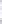 Самостоятельно придумать небольшую сказку на заданную тему.ОБРАЗОВАТЕЛЬНАЯ ОБЛАСТЬ ХУДОЖЕСТВЕННО-ЭСТЕТИЧЕСКОЕ РАЗВИТИЕОБРАЗОВАТЕЛЬНАЯ ОБЛАСТЬ ХУДОЖЕСТВЕННО-ЭСТЕТИЧЕСКОЕ РАЗВИТИЕОБРАЗОВАТЕЛЬНАЯ ОБЛАСТЬ ХУДОЖЕСТВЕННО-ЭСТЕТИЧЕСКОЕ РАЗВИТИЕОБРАЗОВАТЕЛЬНАЯ ОБЛАСТЬ ХУДОЖЕСТВЕННО-ЭСТЕТИЧЕСКОЕ РАЗВИТИЕОБРАЗОВАТЕЛЬНАЯ ОБЛАСТЬ ХУДОЖЕСТВЕННО-ЭСТЕТИЧЕСКОЕ РАЗВИТИЕПриобщение к искусствуПроявлять эмоциональную отзывчивость на произведения изобразительного искусства, красоту окружающих предметов (игрушки) объектов природы (растения, животные), испытывать чувство радости; пытаться в рисовании, лепке, аппликации изображать простые предметы и явления, передавая их образную выразительность.Проявлять интерес к творческим профессиям (художник, писатель, композитор и пр.).Различать основные жанры и виды искусств.Иметь первичные представления об архитектуре как об одном из видов искусства.Проявлять устойчивый интерес к различным видам детской художествено-эстетической деятельности: конструированию, изобразительной и музыкальной деятельности.Проявлять интерес к посещению выставок, спектаклей и т.п.Изобразительная деятельностьВ рисовании:Изображать предметы путем создания отчетливых форм, подбора цвета, аккуратного закрашивания, использования разных материалов.Передавать несложный сюжет, объединяя в рисунке несколько предметов.Выделять выразительные средства дымковской и филимоновской игрушки.Украшать силуэты игрушек элементами дымковской и филимоновской росписи.В лепке:Создавать образы разных предметов и игрушек, объединять их в коллективную композицию; использовать все многообразие усвоенных приемов лепки.В аппликации:Правильно держать ножницы и резать ими по прямой, по диагонали (квадрат и прямоугольник); вырезать круг из квадрата, овал — из прямоугольника, плавно срезать и закруглять углы.Сгибать прямоугольный лист бумаги пополам.Аккуратно наклеивать изображения предметов, состоящих из нескольких частей; составлять узоры из растительных форм и геометрических фигур.Музыкальная деятельностьУзнавать хорошо знакомые песни по мелодии.Различать звуки по высоте (в пределах сексты — септимы).Петь протяжно, четко произносить слова; начинать и заканчивать пение вместе с другими детьми.Выполнять движения, отвечающие характеру музыки, самостоятельно меняя их в соответствии с двухчастной формой музыкального произведения.Выполнять танцевальные движения: пружинка, подскоки, движение парами по кругу, кружение по одному и в парах.Выполнять движения с предметами (с куклами, игрушками, ленточками).Играть на металлофоне простейшие мелодии на одном звуке.Театрализованная играАдекватно воспринимать в театре (кукольном, драматическом) художественный образ.В самостоятельных театрализованных играх обустраивать место для игры (режиссерской, драматизации), принимать на себя роль, используя художественные выразительные средства (интонация, мимика), атрибуты, реквизит.В театрализованных играх интонационно выделять речь тех или иных персонажей.Эмоционально откликаться на переживания персонажей кукольных спектаклей.Иметь элементарные представления о театральных профессиях.ОБРАЗОВАТЕЛЬНАЯ ОБЛАСТЬ ФИЗИЧЕСКОЕ РАЗВИТИЕОБРАЗОВАТЕЛЬНАЯ ОБЛАСТЬ ФИЗИЧЕСКОЕ РАЗВИТИЕОБРАЗОВАТЕЛЬНАЯ ОБЛАСТЬ ФИЗИЧЕСКОЕ РАЗВИТИЕОБРАЗОВАТЕЛЬНАЯ ОБЛАСТЬ ФИЗИЧЕСКОЕ РАЗВИТИЕОБРАЗОВАТЕЛЬНАЯ ОБЛАСТЬ ФИЗИЧЕСКОЕ РАЗВИТИЕФормирование начальных представлений о здоровом образе жизниЭлементарные навыки соблюдения правил гигиены (по мере необходимости моет руки с мылом, пользуется расческой, носовым платком, прикрывает рот при кашле).Элементарные правила поведения во время еды, умывания.Элементарные правила приема пищи (правильно пользуется столовыми приборами, салфеткой, поласкает рот после еды). Представления о понятиях «здоровье» и «болезнь».Элементарные представления о некоторых составляющих здорового образа жизни: правильном питании, пользе закаливания, необходимости сблюдения правил гигиены.Представления о пользе утренней зарядки, физических упражнений.Физическая культураПринимать правильное исходное положение при метании; метать предметы разными способами правой и левой рукой.Отбивать мяч о землю (пол) 5 раз подряд и более.Ловить мяч кистями рук с расстояния до 1,5 м.Строиться в колонну по одному, парами, в крут, шеренгу.Самостоятельно скользить по ледяным дорожкам (длина 5 м).Ходить на лыжах скользящим шагом на расстояние до 500 м, выполнять поворот переступанием, подниматься на горку.Ориентироваться в пространстве, находить левую и правую стороны.Выполняя упражнения, демонстрировать выразительность, грациозность, пластичность движений.Проявлять выраженный интерес к участию в подвижных играх и физических упражнениях.Пользоваться физкультурным оборудованием вне занятий в свободное время.